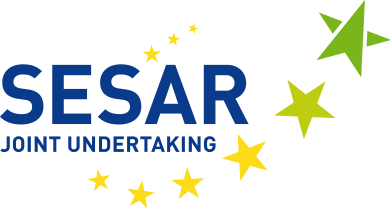 ANSÆTTELSE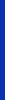 Leder med ansvar for digital omstilling og innovation (ref. VN218)Midlertidigt ansat (5-årig kontrakt – AD 8)SESAR-fællesforetagendet har udarbejdet en ansættelsesprocedure med det formål at oprette en reserveliste for 1 stilling som leder med ansvar for digital omstilling og innovation. Tjenestestedet er i Bruxelles, Belgien, hvor SESAR-fællesforetagendet har hovedsæde, og hvor den pågældende ansættes.INDLEDNINGSESAR-programmetProgrammet for lufttrafikstyringsforskning og -udvikling vedrørende det fælles europæiske luftrum ("SESAR") har til formål at modernisere lufttrafikstyringen (ATM) i Europa, og det udgør den teknologiske søjle i politikken for det fælles europæiske luftrum.SESAR-fællesforetagendetFor at forvalte dette enorme og ambitiøse program bedst muligt blev der oprettet en juridisk enhed under EU-lovgivningen. SESAR-fællesforetagendet blev oprettet i henhold til Rådets forordning (EF) nr. 219/2007 af 27. februar 2007, som ændret ved Rådets forordning (EF) nr. 1361/2008 (forordningen om SESAR-fællesforetagendet) og senest ved Rådets forordning (EU) nr. 721/2014 af 16. juni 2014.Der findes yderligere oplysninger om SESAR-fællesforetagendets aktiviteter på: http://www.sesarju.eu.VIGTIGSTE ANSVARSOMRÅDERLederen med ansvar for digital omstilling og innovation er ansvarlig for at føre tilsyn med den digitale omstilling og relateret udvikling med hensyn til teknologisk innovation i forbindelse med SESAR-programmet. Under tilsyn af den øverste chef for økonomi og planlægning er det den ansattes primære opgaver at: identificere og prioritere muligheder for ATM-virksomhedsmodernisering inden for rammerne af den europæiske ATM-masterplan udarbejde en overbevisende vision og strategi muliggjort af avancerede teknologier og øget digitalisering, fra ændringer af ATM-faktorer eller tjenester op til makroskalaen på system-system-niveau definere, forvalte, opretholde og formidle SESAR's vision for digital omstilling og innovation og sikre en effektiv omsætning heraf til masterplanaktiviteter sikre samarbejde eksternt med interessenter og internt på tværs af andre ansvarsområder i organisationen og overvåge udviklingen i forbindelse med den digitale omstilling af ATM foreslå korrigerende foranstaltninger for at nedbringe risiciene i forbindelse med køreplanen med henblik på at opnå en effektiv iværksættelse af strategien og visionen for digital omstilling og innovation overvåge og sikre relevant input til tilhørende lovgivning, standardisering og andre foranstaltninger inden for rammerne af SJU's samarbejdsaftaler repræsentere SJU i relevante internationale og europæiske fora efter bemyndigelse udvikle og opretholde et stærkt fagligt netværk på dette ekspertiseområde, herunder med førende akademikere, erhvervsaktører, iværksættere, offentlige myndigheder og uafhængige eksperter. ANSØGNINGSKRITERIERAnsøgere kan komme i betragtning til udvælgelsesfasen, hvis de inden ansøgningsfristens udløb opfylder følgende kriterier:Mindstekrav til kvalifikationerHave et uddannelsesniveau, som svarer til en afsluttet akademisk uddannelse inden for et relevant område, hvor der er erhvervet et eksamensbevis, og hvor den normerede studietid er mindst fire år,ellerhave et uddannelsesniveau, som svarer til en afsluttet akademisk uddannelse inden for et relevant område, hvor der er erhvervet et eksamensbevis, og hvor den normerede studietid er på tre år, samt mindst et års relevant erhvervserfaring efter endt uddannelse.Mindstekrav til erhvervserfaringMindst ni års dokumenteret erhvervserfaring indhentet efter erhvervelse af det påkrævede uddannelsesniveau inden for et område, som er relevant for de vigtigste ansvarsområder, gerne i et forskningsmiljø.Mindstekrav til sprogkundskaberAnsøgere skal have et indgående kendskab til et EU-sprog og et tilfredsstillende kendskab til et andet EU-sprog i det omfang, det er nødvendigt, for at ansøgeren kan udføre sine opgaver. Derudover skal ansøgeren:være statsborger i en af Den Europæiske Unions medlemsstaterhave opfyldt eventuelle lovbestemte forpligtelser vedrørende værnepligtvære i besiddelse af sine borgerlige rettighederopfylde de for hvervet nødvendige fysiske krav.YDERLIGERE OPLYSNINGERDer findes yderligere oplysninger om de stillede krav, funktionerne og udvælgelses-, samtale- og prøveprocedurerne i det fuldstændige stillingsopslag, der kan downloades fra SJU's websted med karrieremuligheder: http://www.sesarju.eu/sesar-vacancies. Ansøgninger skal fremsendes i henhold til den procedure, der er beskrevet i stillingsopslaget.Den udvalgte ansøger vil blive ansat som midlertidigt ansat (artikel 2, litra f), lønklasse AD8) på en femårig tidsbegrænset kontrakt, som kan fornys.Yderligere oplysninger om rettigheder og ansættelsesvilkår kan findes i følgende dokument: http://eur-lex.europa.eu/LexUriServ/LexUriServ.do?uri=CONSLEG:1962R0031:20140101:DA:PDFAnsøgningsfrist: Fristen for indsendelse af ansøgninger er den 30. september 2017 (23:00), lokal tid i Bruxelles.